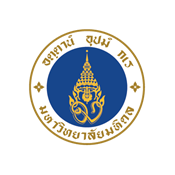 รายงานความก้าวหน้าและแจ้งปิดโครงการดำเนินการต่อสัตว์เพื่องานทางวิทยาศาสตร์(Progress and Annual Report)  รายงานความก้าวหน้าผลการดำเนินการ ต.ค.	       - มี.ค.	      _ เม.ย.	       - ก.ย.	      _  รายงานความก้าวหน้าผลการดำเนินการประจำปีเพื่อขอต่ออายุหนังสือรับรองโครงการ        (กรณีมีความประสงค์ต่ออายุการรับรอง สามารถจัดส่งแบบฟอร์มนี้ก่อนโครงการหมดอายุอย่างน้อย 1 เดือน เพื่อนำเข้าที่ประชุม คกส. เพื่อพิจารณา)  รายงานสรุปผลการดำเนินการโครงการประจำปีและแจ้งปิดโครงการ วันที่ ......... เดือน ......................... พ.ศ. ....................1. ชื่อโครงการที่ดำเนินการต่อสัตว์ฯ ที่ได้รับอนุมัติ   1.1 ชื่อภาษาไทย ..................................................................................................................................................................................   1.2 ชื่อภาษาอังกฤษ .............................................................................................................................................................................2. เลขที่โครงการที่ดำเนินการต่อสัตว์ฯ ที่ได้รับอนุมัติ F........-...........-.............   2.1 ได้รับอนุญาตดำเนินการต่อสัตว์ฯ เมื่อวันที่ ................. เดือน.................................. พ.ศ. .........................                                                สิ้นสุดวันที่ ................. เดือน.................................. พ.ศ. .........................  2.2 โครงการเริ่มดำเนินการต่อสัตว์ฯ วันที่เริ่มดำเนินการ (จริง)       วันที่ ......... เดือน ......................... พ.ศ. ....................	คาดว่าจะสิ้นสุดการดำเนินการ วันที่ ......... เดือน ......................... พ.ศ. ....................	   2.3 โครงการประเภท      วิจัย    ทดสอบ    ผลิตชีววัตถุ    สอน    ผลิตสัตว์    อื่นๆ ..................................    2.4 สถานที่ดำเนินการ     ใช้สถานที่ดำเนินการภายใต้การกำกับดูแลของ คกส. ส่วนงาน .....................................................                                    ใช้สถานที่ดำเนินการอื่น ไม่มีเลขที่จดแจ้ง (ระบุสถานที่) ..................................................................    .............................................................................................................................................................................................................     2.5 กรณีเป็นโครงการตามมาตรา 31 แห่งพระราชบัญญัติสัตว์เพื่องานทางวิทยาศาตร์ พ.ศ. 2558 (โปรดแนบโครงการ)                        การพัฒนาสายพันธุ์              การสืบสายพันธุ์                  การเพาะขยายพันธุ์                        การศึกษาเซลล์ต้นกำเนิด       การดัดแปลงพันธุกรรมสัตว์     การโคลนนิ่งสัตว์3. ชื่อหัวหน้าโครงการที่ดำเนินการต่อสัตว์ฯ (โปรดระบุตำแหน่งทางวิชาการ) ........................................................................................    สังกัดภาควิชา ........................................................................................... ส่วนงาน ..........................................................................    มหาวิทยาลัย ............................................................................................. โทรศัพท์ ..........................................................................    โทรศัพท์มือถือ .......................................................................................... E-mail …………………………………………………………………..4. สามารถดำเนินการได้      ตามแผน       ไม่ตามแผน ที่แจ้งไว้ในโครงการ 5. ในระหว่างดำเนินการโครงการ     5.1 มีการปรับเปลี่ยนโครงการ (Protocol amendment) หรือไม่  ไม่มี            มี   จำนวน .................... ครั้ง	  แจ้งคณะกรรมการกำกับดูแลการดำเนินการต่อสัตว์ เมื่อวันที่ ......... เดือน ......................... พ.ศ. ....................  ไม่ได้แจ้ง    5.2 มีการดำเนินการวิจัยที่เบี่ยงเบนไปจากโครงการที่เสนอ (Protocol deviation) หรือไม่  ไม่มี            มี   จำนวน .................... ครั้ง	  แจ้งคณะกรรมการกำกับดูแลการดำเนินการต่อสัตว์ เมื่อวันที่ ......... เดือน ......................... พ.ศ. ....................  ไม่ได้แจ้ง6. ข้อมูลการตีพิมพ์ เผยแพร่	6.1 ท่านมีแผนการนำเสนอผลการวิจัยอย่างไร   มี (โปรดระบุ)	 ไม่มี	 วารสาร : 		ชื่อเรื่อง 														ชื่อผู้เขียน 													ชื่อสารสาร 				Year/ Vol./ Page 					 	 งานประชุม/อบรม/สัมมนาวิชาการ :			ชื่อการประชุม 													สถานที่ประชุม 													ประเทศ 														วัน/เดือน/ปี 													ชื่อเรื่องที่นำเสนอ 													รูปแบบการนำเสนอ 	 บรรยาย	 โปสเตอร์  อื่นๆ 	 เผยแพร่ผ่าน Internet	: URL 											 อื่นๆ (โปรดระบุ) 												6.2 ขั้นตอนการเผยแพร่ผลงานวิจัย ในขณะนี้  อยู่ระหว่างการเรียบเรียง/เขียน (In preparation)	       ยื่นเอกสารแล้ว อยู่ระหว่างการพิจารณา (Submitted)  ได้รับการตอบรับแล้ว อยู่ระหว่างการจัดพิมพ์ (Accepted, In press)	  อื่น ๆ (Other) ……………………………………  ได้รับการจัดพิมพ์แล้ว (Published) 7. สรุปการดำเนินการต่อสัตว์ฯ** โปรดระบุจำนวนสัตว์ที่มีการใช้จริงในรอบการรายงาน 6 เดือน เท่านั้นหมายเหตุ   ประเภทสัตว์  หมายถึง  สัตว์ทดลอง สัตว์เลี้ยง หรือสัตว์จากธรรมชาติ        กลุ่มของสัตว์ เช่น นก ปู หนู แมง แมลง ฯลฯ	สายพันธ์ เช่น Outbred, Inbred 	ชื่อสายพันธุ์ เช่น wistar, Balb/c 	แหล่งที่มา เช่น หน่วยงานผลิตเอง, บริษัท/หน่วยงาน, จากธรรมชาติ 	ระบบการเลี้ยง เช่น ตามธรรมชาติ, Conventional, SHC, อื่นๆ 7.1 สัตว์ป่วยระหว่างดำเนินการ      มี          ไม่มี7.2 จำนวนสัตว์ตายระหว่างดำเนินการ      มี          ไม่มี7.3 ข้อมูลเกี่ยวกับเหตุการณ์หรืออาการไม่พึงประสงค์ (Adverse event) ที่เกิดกับสัตว์เพื่องานทางวิทยาศาสตร์       ไม่มี          มี (โปรดระบุ)   - จำนวนอาการไม่พึงประสงค์ ที่พบ..................ครั้ง                                                  - กรุณาระบุอาการ 													7.4 การผลิตสัตว์เพื่อใช้เองในหน่วยงาน     มีการผลิต     ไม่มีการผลิต7.5 การผลิตสัตว์เพื่อบริการ     มีการผลิต     ไม่มีการผลิตประเภทสัตว์............................................ ชนิดสัตว์.......................................................สายพันธุ์..........................................................8. ปัญหาและอุปสรรคในการดำเนินการ (ถ้ามี)    .............................................................................................................................................................................................................    .............................................................................................................................................................................................................    .............................................................................................................................................................................................................ลงชื่อ.................................................................(.............................................................)หัวหน้าโครงการวันที่ ............../ ................../ .............หมายเหตุ หากท่านมีข้อมูลมากกว่าบริเวณที่เว้นไว้ให้ตอบ โปรดกรุณาพิมพ์เนื้อหาเพิ่มเติมลงไปด้วยลำดับที่ประเภทสัตว์กลุ่มของสัตว์ชื่อสามัญ Common Nameชื่อวิทยาศาสตร์Scientific Nameสายพันธ์,ชื่อสายพันธุ์ (ถ้ามี)แหล่งที่มา(โปรดระบุชื่อ)จำนวนที่ขอ (ตัว)ระบุเพศจำนวนที่ขอ (ตัว)ระบุเพศจำนวนที่ขอ (ตัว)ระบุเพศจำนวนที่ใช้จริง (ตัว)ระบุเพศจำนวนที่ใช้จริง (ตัว)ระบุเพศจำนวนที่ใช้จริง (ตัว)ระบุเพศระบบการเลี้ยงระยะเวลาการใช้สัตว์ลำดับที่ประเภทสัตว์กลุ่มของสัตว์ชื่อสามัญ Common Nameชื่อวิทยาศาสตร์Scientific Nameสายพันธ์,ชื่อสายพันธุ์ (ถ้ามี)แหล่งที่มา(โปรดระบุชื่อ)ผู้เมียไม่ระบุผู้เมียไม่ระบุระบบการเลี้ยงระยะเวลาการใช้สัตว์123ลำดับที่ชนิดสัตว์สายพันธุ์สัตว์จำนวนตัวจำนวนตัวหมายเหตุลำดับที่ชนิดสัตว์สายพันธุ์สัตว์เพศผู้เพศเมีย12ลำดับที่ชนิดสัตว์สายพันธุ์สัตว์จำนวนตัวจำนวนตัวหมายเหตุลำดับที่ชนิดสัตว์สายพันธุ์สัตว์เพศผู้เพศเมีย12ชนิดสายพันธุ์แหล่งที่มาสืบสายพันธุ์เป็นรุ่นที่จำนวนพ่อพันธุ์จำนวนแม่พันธุ์วิธีการสืบสายพันธุ์วิธีการเพาะขยายพันธุ์วิธีการทดสอบพันธุกรรมอัตราการผลิต (จำนวนตัว/ช่วงเวลา)จำนวนสัตว์ที่ผลิตจริงจำนวนสัตว์ที่ใช้จริงคุณสมบัติสายพันธุ์จำนวนพ่อพันธุ์จำนวนแม่พันธุ์แหล่งที่มาสืบสายพันธุ์เป็นรุ่นที่วิธีการสืบพันธุ์วิธีการเพาะขยายพันธุ์วิธีการทดสอบพันธุกรรมอัตราการผลิตบริการ (จำนวนตัว/ช่วงเวลา)จำนวนสัตว์ที่ผลิตจริงจำนวนสัตว์ที่บริการกำหนดวันเริ่มบริการหน่วยงานที่ให้บริการ (ในประเทศ/ต่างประเทศ)